Big 3 Warm Up 5/02Word of the Day:Incriminate • verb1. suggest that someone is guilty
2. bring an accusation against; level a charge againstExample Sentence: A student in 6th hour incriminated himself of cheating of his test.8th Grade Social Studies Trivia:Question 1:  Who was the only US president who later swore-in another US President?Question: 2:  In 1838, the US government forcibly moved 15,000 members of this Native American tribe from their peaceful homes in Georgia to the Oklahoma territory. Four thousands of them died along this "Trail of Tears." Which Native American tribe was displaced in this manner?Picture Response: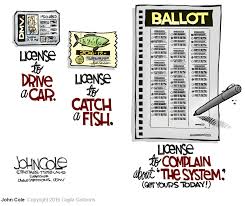 CHEROKEEWilliam Howard Taft